BACKGROUNDGreenleaf Lake is a 920 acre reservoir located three miles south of Braggs, in Muskogee County in eastern Oklahoma.  The reservoir impounds Greenleaf Creek approximately 1.5 miles above its confluence with the Arkansas River.  The reservoir was impounded in 1939 by the United States Army as a water supply lake for Camp Gruber.  Since, Greenleaf Lake has been leased to the State of Oklahoma, and its classified purpose is recreation.  Table 1 contains a list of physical and chemical characteristics of Greenleaf Lake. HABITATShoreline habitat in Greenleaf Lake is primarily comprised of aquatic vegetation, rock, and woody debris.  Water willow and coontail comprise the bulk of the aquatic vegetation; however, many other species are present.  Additional habitat includes man-made structures such as brush piles, spider blocks, and boat docks.  The north end of the lake offers some standing timber, but most of it has rotted since impoundment.  The ODWC has established and maintained 13 brush piles on Greenleaf Lake.  These brush piles are refurbished with cedar trees and/or spider blocks when needed.  Locations of brush piles are shown in Figure 1, and can be found on the Department’s Interactive Digital Wildlife Atlas at http://www.wildlifedepartment.com/wmas2.htm. WATER QUALITYGreenleaf Lake is classified as a eutrophic reservoir with a high level of primary productivity and nutrient conditions.  Water quality data collected through the OWRB as part of their Beneficial Use Monitoring Program (BUMP) classifies Greenleaf Lake as supporting the outlined Fish and Wildlife Propagation (FWP) beneficial uses for turbidity, pH and metals.  However, Greenleaf Lake is classified as not supporting the FWP for dissolved oxygen levels.  If D.O. values are less than 2.0 ppm for greater than 70% of the water column, the FWP beneficial use is deemed not supported.  The complete BUMP report for Fort Greenleaf Lake can be seen in Figure 2.  A brief overview of several water quality parameters from the 2005-2006 sampling period is included below.  Thermal and Chemical StratificationDuring the 2005-2006 sampling period Greenleaf Lake was stratified during the summer months, with up to 71% of the water column having less than 2 mg/L dissolved oxygen in September.ProductivityCarlson’s trophic state index (TSI chlorophyll-a), was calculated to measure the lake’s productivity.  The average TSI was 52, classifying the lake as eutrophic, indicative of variable oxygen concentrations, and nutrient rich conditions.  Based on previous data collection efforts, the lake is currently listed in the Oklahoma Water Quality Standards as a phosphorous limited watershed.  ConductivitySpecific conductivity ranged from 143.6 μS/cm to 297 μS/cm, indicating low to moderate concentrations of ionized salts in Greenleaf Lake.pHThe pH values ranged from 6.81 to 8.31 representing a neutral to slightly alkaline system.  These values support the beneficial use based on pH.FISHERYThe major sport fish in Greenleaf Lake include largemouth bass (Micropterus salmoides), spotted bass (Micropterus punctulatus), white bass (Morone chrysops), white crappie (Pomoxis annularis), black crappie (Pomoxis nigromaculatus), channel catfish (Ictalurus punctatus), and flathead catfish (Pylodictis olivaris).  The primary forage species include bluegill (Lepomis macrochirus), threadfin shad (Dorosoma petenense), and gizzard shad (Dorosoma cepedianum).  The fish stocking history for Greenleaf Lake is included in Table 2.  Black BassGreenleaf Lake contains two species of black bass; largemouth bass and spotted bass.  A 14 inch minimum length limit for black bass was set on Greenleaf Lake in 1987.  The 14 inch minimum length limit still applies to largemouth bass, but size and creel limits on spotted bass were removed in 2010.  Largemouth BassThe largemouth bass is the dominant black bass species in Greenleaf Lake.  Largemouth bass catch rates and catch rates of largemouth bass greater than 14 inches have gradually increased since the early 1980’s.  This is likely due to the 14 inch minimum length limit that was implemented in 1987 as well as changes in society’s view of harvesting largemouth bass.  The region switched from using a variable voltage pulsator electrofisher to a generator powered pulsator electrofisher in 1988, resulting in increased efficiency and higher catch rates after that point (Table 3).  Supplemental stocking of threadfin shad was implemented on a yearly basis starting in 2009 to provide more forage for largemouth bass as well as other sport fish.  Growth rates of both bass and crappie have increased since the implementation (Table 6 and Figure 3).  In the early 2000’s Greenleaf Lake underwent testing for Largemouth Bass Virus (LMBV).  Although much of the population tested positive for LMBV, no related fish kills ensued.  Catch rates and size structure of largemouth bass are included in Table 3 and Figures 3 and 5.     Spotted BassSpotted bass make up a small portion of the black bass population at Greenleaf Lake.  Catch rates of spotted bass have gradually decreased since the late 1990’s.  This is most likely due to a growing largemouth bass population, or a change in water quality.  Catch rates and size structure of the spotted bass population are included in Table 4 and Figures 4 and 6. Temperate BassWhite Bass White Bass are seldom encountered at Greenleaf Lake.  Inflows from Greenleaf Creek are rarely substantial enough to support a breeding population.CrappieGreenleaf Lake contains both white crappie and black crappie.  Historically, Greenleaf Lake has suffered from a stunted crappie population.  For the past thirty years, regional biologists have encouraged anglers to harvest small crappie to thin out the numbers, thus providing more resources for those that are left.  Trap net data from the past five years has shown that the population is no longer stunted, and quite small.  In turn, growth rates have increased, while catch rates have decreased.  Supplemental stocking of threadfin shad was implemented on a yearly basis starting in 2009 to provide more forage for sport fish.  Crappie catch rates, growth rates, and size structure from fall trap netting are presented in Tables 5 and 6 and Figures 8 - 10.CatfishChannel Catfish Channel and/or blue catfish have a combined limit of six per day, and only one blue catfish over 30 inches.  Channel catfish are an important sport fish to bank and boat anglers, ranking third in angler preference surveys.  Although channel catfish have been stocked numerous times into Greenleaf Lake over the past 50 years (Table 2), catch rates have historically been low.  Data from the 1984 gillnetting survey showed an abnormally high channel catfish catch rate, but this was probably due to a large number of channel catfish being stocked directly prior to the survey.  Catch rates and size structure of the Greenleaf Lake channel catfish fishery are included in Table 7 and Figure 7.  Channel catfish have not been sampled at Greenleaf in the past few years due to a study being done by Oklahoma State University.  The lake was stocked with approximately 26,000 channel catfish in two consecutive years.  Recruitment and growth are being determined.Flathead Catfish Flathead catfish are seldom encountered in Greenleaf Lake.ShadGizzard ShadGizzard Shad provide forage for most game species.  The species is often used by anglers as bait for other fish species.  Catch rates and size structure of the Greenleaf Lake gizzard shad fishery are included in Table 8.Threadfin ShadThreadfin Shad are quite temperature sensitive, with die-offs reported at temperatures below 45°F.  They have been introduced as forage fish in Greenleaf Lake many times since 1967 (Table 2).  Threadfin shad rarely survive through the winter months in Greenleaf Lake.  Supplemental stockings of threadfin shad have been made yearly since 2009.  Adults are considerably smaller than gizzard shad adults, rarely exceeding 6 inches in length.  The species is often used by anglers as bait for other fish species.  Catch rates and size structure of the Greenleaf Lake threadfin shad fishery are included in Table 9.Fish Consumption AdvisoriesFish consumption advisories are issued by the Oklahoma Department of Environmental Quality (ODEQ).  Currently, Greenleaf Lake has no fish consumption advisories.  The most recent statewide fact sheet concerning fish consumption can be viewed at:  http://www.deq.state.ok.us/factsheets/land/fishmerc.pdf.  Threats to the FisheryAquatic Nuisance Species (ANS)Zebra MusselsZebra mussels have never been documented in Greenleaf Lake.  However, its close proximity to the Arkansas River Navigation System poses a threat of future infestation.  Fishermen often fish both water bodies in the same day.  Proper cleaning methods of boats and equipment should be used to avoid the transfer of zebra mussels into Greenleaf Lake.Asian CarpAsian carp have never been documented in Greenleaf Lake.  However, as with zebra mussels, precautions must be taken to avoid future infestation. Invasive Aquatic VegetationGreenleaf Lake has a very stable water level and high nutrient load, making it highly supportive of aquatic plant life.  As of now, aquatic vegetation present in Greenleaf Lake is made up of native species.  With the close proximity of the Arkansas River Navigation System to the lake, the threat of invasive plant species transfer will always exist.  The ODWC follows strict Hazard Analysis and Critical Control Point (HACCP) procedures to avoid transporting invasive species to uninfected water bodies.  For more information, visit www.wildlifedepartment.com/nuisancespecies.htm.SiltationSiltation poses a major threat to Greenleaf Lake.  The upper end of the lake has become so silted in that navigation is greatly hindered.  The United States Army National Guard and Camp Gruber have proposed plans to dredge the lake in past years.  When and if this will ever happen is unknown.  The cost associated with dredging the lake may be greater than the reward to Camp Gruber.  Management ObjectivesMaintain total largemouth bass catch rates at or above 100/hour with catch rates of largemouth bass >14 inches at or above 40/hour and relative weights that exceed 90% for all size groups.Increase the catch rate of crappie greater than ten (10) inches.Maintain sufficient levels of forage species.Protect and enhance aquatic habitat.Monitor sport fish and forage species populations through SSP trend data.Increase bank angler access and success.Work with Greenleaf State Park and other appropriate entities to enhance boating and/or fishing access.Conduct public outreach and solicit feedback regarding fisheries management issues.Coordinate and assist with the documentation and monitoring of aquatic nuisance species.StrategiesLargemouth bassMaintain the 14 inch minimum length limit.Continue to encourage anglers to take precautions to limit further introductions of ANS.Continue stocking threadfin shad yearly to increase the forage base, following all appropriate HACCP procedures. CrappieDiscontinue encouraging the harvest of small crappie, as the population is no longer stunted.Continue stocking threadfin shad yearly to increase the forage base.  Forage speciesContinue stocking threadfin shad yearly to increase the forage base.  Aquatic habitat will be protected and enhanced in the following ways:Oppose habitat degradation and shoreline development that is not conducive to the health of the ecosystem and does not require adequate mitigation.  ODWC will propose adequate and reasonable mitigation measures when necessary.  Maintain existing seventeen (13) fish attractors utilizing natural and artificial materials.  These fish attractors will be maintained with cedar trees and spider blocks.SSP trend data on the major sport fish and forage species will be collected and monitored.      Sampling for the major sport fish and forage species will be as follows:Largemouth Bass - Conduct Standardized Sampling Protocol (SSP) spring electrofishing for largemouth bass every three years to determine catch rates by size groups and relative weights.  Age and growth data will be collected when necessary.  Largemouth bass will be tested for LMBV if it is believed to be the cause of a fish kill.   Spotted Bass – Conduct SSP spring electrofishing for spotted bass every three years to determine catch rates by size groups and relative weights.  Age and growth data will be collected when necessary.Crappie – Conduct SSP fall trap netting for crappie every three to five (3-5) years to determine catch rates by size groups and relative weights.  Age and growth data will be collected during sample years.Channel Catfish – Conduct SSP fall gill netting for channel catfish every three (3) years to determine catch rates by size groups and relative weights.  Gizzard Shad – Conduct SSP fall gill netting for gizzard shad every three (3) years to determine catch rates by size groups.  Bank angler access and fishing success could be increased in the following ways:Selective aquatic vegetation removal by State Park personnel.Addition of bank accessible brush pile and/or spider block fish attractors.Perform outreach to educate the public about the threats, prevention, and spread of ANS.  Investigate and report all sightings of ANS to the ODWC ANS biologist, other resource agencies, and the media when appropriate.  TABLESTable 1.  Physical and Chemical Characteristics of Greenleaf Lake.Operating Agencies                                                    U.S. Army and the State of OklahomaImpoundment Date					1939Surface Area						920 acresShoreline						14 milesCapacity				                        14,720 acre-feetMean Depth						16.4 feetMaximum Depth					45.3 feetSecchi Disk						44 inchesConductivity						143.6 to 297 μS/cmpH							6.81 to 8.31Carlson’s Trophic State Index (chlorophyll a)	52; EutrophicTable 2.  Stocking Record for Greenleaf Lake.Largemouth Bass	1942					10,000				Unknown1945					11,400				Unknown	1945                                                    50,000				Fry	1947                                                    900				Unknown	1948                                                    500				Unknown	1958                                                    1500				Unknown	1967                                                    2525				UnknownSunfish Sp.	1941					37,000				Unknown	1945					12,000				Unknown	1947					100				Unknown	1948					5,000				Unknown	1951					10,450				Unknown	1952					5,000				Unknown	1956					250				Unknown	1958					4,500				UnknownWalleye	1953					100,000			Fry	1984					50,000				FryNorthern Pike	1966					500,000			Fry	1976					24,735				UnknownHybrid Striped Bass	1980					100,000			FryWhite Bass1941					6,000				Unknown1948					105				Unknown1951					62				UnknownCrappie Sp.1941					500				Unknown1947					50				UnknownThreadfin Shad	1967					1,500				Unknown	1975					10,500				Brooders	1976					2,750				Brooders	1995					200				Brooders	1998					2,000				Brooders	2005					2,450				Brooders	2007					1,200				Brooders	2009					1,000				Brooders	2010					1,000				Brooders	2011					1,500				Brooders	2012					1,500				BroodersChannel Catfish	1941					3,000				Unknown			1942					15,000				Unknown	1945					15,000				Unknown	1947					10,000				Unknown	1952					2,000				Unknown	1956					17,000				Unknown	1958					1,500				Unknown	1967					30,021				8” – 10”	1970					163,240			Unknown	1976					10,000				6”	1977					18,400				9”	1978					46,000				3”	1981					23,001				4”	1982					92,000				4.5”		1983					66,020				5”- 6”	1984					100,310			3”	1988					96,330				4”	1989					100,000			3”	1997					26,481				6.5”	2010					20,513				7”Table 3.  Total Number (No.), Catch Rates (C/f), and Relative Weights (Wr) by Size Groups of Largemouth Bass Collected by Spring Electrofishing from Greenleaf Lake.  Numbers in Parentheses Represent Acceptable C/f Values for a Quality Fishery.  Acceptable Wr Values are >90.Table 4.  Total Number (No.), Catch Rates (C/f), and Relative Weights (Wr) by Size Groups of Spotted Bass Collected by Spring Electrofishing from Greenleaf Lake.  Numbers in Parentheses Represent Acceptable C/f Values for a Quality Fishery.  Acceptable Wr Values are >90.Table 5.  Total Number (No.), Fish Per Net Night (C/f), and Relative Weights (Wr) by Size Groups of All Crappie Collected by Trap Netting from Greenleaf Lake. Numbers in Parentheses Represent Acceptable C/f Values for a Quality Fishery.Table 6.  Mean length at Age of Crappie Collected by Trap Netting from Greenleaf Lake. Numbers in Parentheses Represent Values for Acceptable Growth Rates.Table 7.  Total Number (No.), Fish Per Net Night (C/f), and Relative Weights (Wr) by Size Groups of Channel Catfish Collected by Gill Netting from Greenleaf Lake. Table 8.  Total Number (No.), Fish Per Net Night (C/f) by Size Groups of Gizzard Shad Collected by Gill Netting from Greenleaf Lake. Table 9.  Total Number (No.), Fish Per Net Night (C/f) by Size Groups of Threadfin Shad Collected by Gill Netting from Greenleaf Lake. FIGURES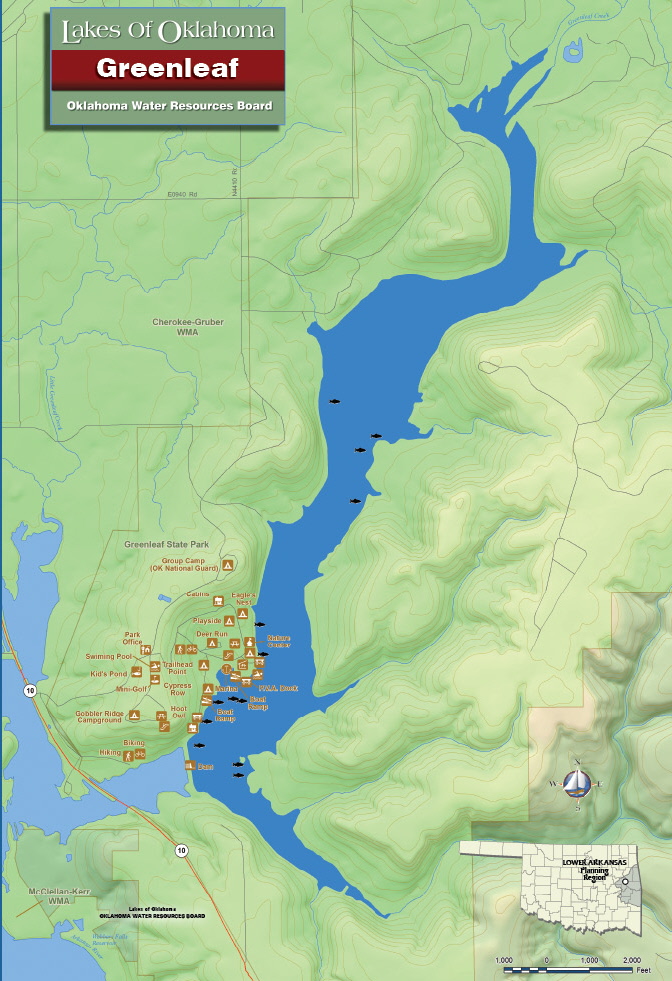 Figure 1.  Map of Greenleaf Lake and Vicinity with Fish Attractors Marked.  Figure 2.  The Latest Beneficial Use Monitoring Program Report for Greenleaf Lake.Figure 3.  2003-2011 Spring Electrofishing at Greenleaf Lake. Length Frequency Distribution for Largemouth Bass.Figure 4.  2003-2011 Spring Electrofishing at Greenleaf Lake. Length Frequency Distribution for Spotted Bass.Figure 5. 1982-2011 Largemouth Bass Catch Rates by Spring Electrofishing at Greenleaf Lake. (*Note: 14” minimum black bass length limit went into effect in 1987.)Figure 6.  1982-2011 Spotted Bass Catch Rates by Spring Electrofishing at Greenleaf Lake.(*Note: 14” minimum black bass length limit went into effect in 1987.)Figure 7.  1982-2007 Fall Gill Netting at Greenleaf Lake.  Fish per net night for Channel Catfish.Figure 8. 2002-2006 Fall Trap Netting at Greenleaf Lake. Length Frequency Distribution for All Crappie CombinedFigure 9.  1986-2010 Trap Netting at Greenleaf Lake. Mean Length at Age, All Crappie Combined.Figure 10. 1986-2010 Crappie Catch Rates by Fall Trap Netting at Greenleaf Lake.Species                   N     Size (inches)      Total<8 in.8–12 in.>12 in.>14 in.      (>40)(15-45)(15-30)(>15)(>10)YearNo.C/fC/fWrC/fWrC/fWrC/fWr198211926.48.09611.11907.33985.6100198310413.04.75936.0882.25941.097198416214.76.6924.6873.5891.494198611538.319.39114.7854.3821.393198814865.814.28727.18524.48811.189198912160.513.087338214.5898.090199012873.124.68820.08728.69012.692199218682.721.88819.18641.89026.790199410584.020.89635.287288811.286199610886.414.47618.48653.68930.49219989563.312.09020.79430.79321.393199911111116.09035.08660.08839.0872003338112.738.79343.39030.79423.093200724581.79.39415.09357.39236.393201130815417.08642.08794.09147.591      Total<8 in.8–12 in.>12 in.>14 in.      (>40)(15-45)(15-30)(>15)(>10)YearNo.C/fC/fWrC/fWrC/fWrC/fWr 199416131.6---5.6775.6730.875199675.6------2.4813.2732.47119982212.81.33764.7808.782------ 19991313------495990491 200330102.0952.0966.0932.794 2007206.70.33991.01095.3872.785 201194.50.5822.0911.097------         Total         Total         Total<5 in.<5 in.<5 in.>5 in.>5 in.>8 in.>8 in.>10 in.    >10 in.             (>25)         (>25)         (>25)(>5)(>5)(>5)(10-40)(10-40)(>10)(>10)(>4)     (>4)     YearNo.C/fC/fC/fWrC/fWrC/fWrC/fWr1986881.351.350.28981.1920.46880.027819902810.900.900.14950.77890.18900.059219914261.271.270.13931.14900.19930.06971992890.310.310---0.31830.035840---19934360.840.840.17970.67910.11900.039419943921.21.20.09971.1870.31880.089419983890.540.540---0.54950.44960.199619991430.180.180.04990.14920.11910.05932009260.050.050---0.05880.04890.02882010280.080.080.03790.05830.04810.02482Age 1Age 1Age 2Age 3Age 4Year(> 6.3 in.)(> 6.3 in.)(> 7.9 in.)(> 8.9 in.)(> 9.8 in.)19866.617.717.718.588.2619906.377.917.9110.628.8919916.297.757.759.649.0519926.227.207.207.4010.9419935.517.487.487.5911.4119945.787.207.208.708.5419987.569.059.059.699.3719997.599.299.2910.6210.1520097.710.110.110.812.120106.79.89.810.613.3TotalTotalTotal< 12 in.< 12 in.8 – 16 in.8 – 16 in.> 12 in.> 12 in.> 16 in.> 16 in.YearNo.C/fC/fWrC/fWrC/fWrC/fWr198228.17.02499.02492.14397.13198198360.531.3496.4395.1993.0989719841681.22.572961.192.6587.1288198620.103.005106.05889.09991.04795198831.21.061107.03387.14980.05475198966.365.23288----.13384.09984199211.10--------.1087.09187199932.274.00986.13788.26591.13794200018.15.00884.04277.14279.10881200113.090----.02189.09093.06994200717.126.00684.01386.11996.11396               Total               Total               Total    < 8 in.    < 8 in.    > 8 in.    > 8 in.YearNo.C/fC/fC/f198341.366.250.116198483.68.42.181198687.455.225.2301988125.845.642.203198985.47.348.1221992101.918.582.33619991561.33.504.82920001871.56.608.9502001--------200775.561.052.510               Total               Total               Total     < 5 in.     < 5 in.     > 5 in.     > 5 in.YearNo.C/fC/fC/f1983--------1984--------1986--------1988--------1989--------1992--------199983.7090.70920001331.11.658.452001--------200726.201.037.164